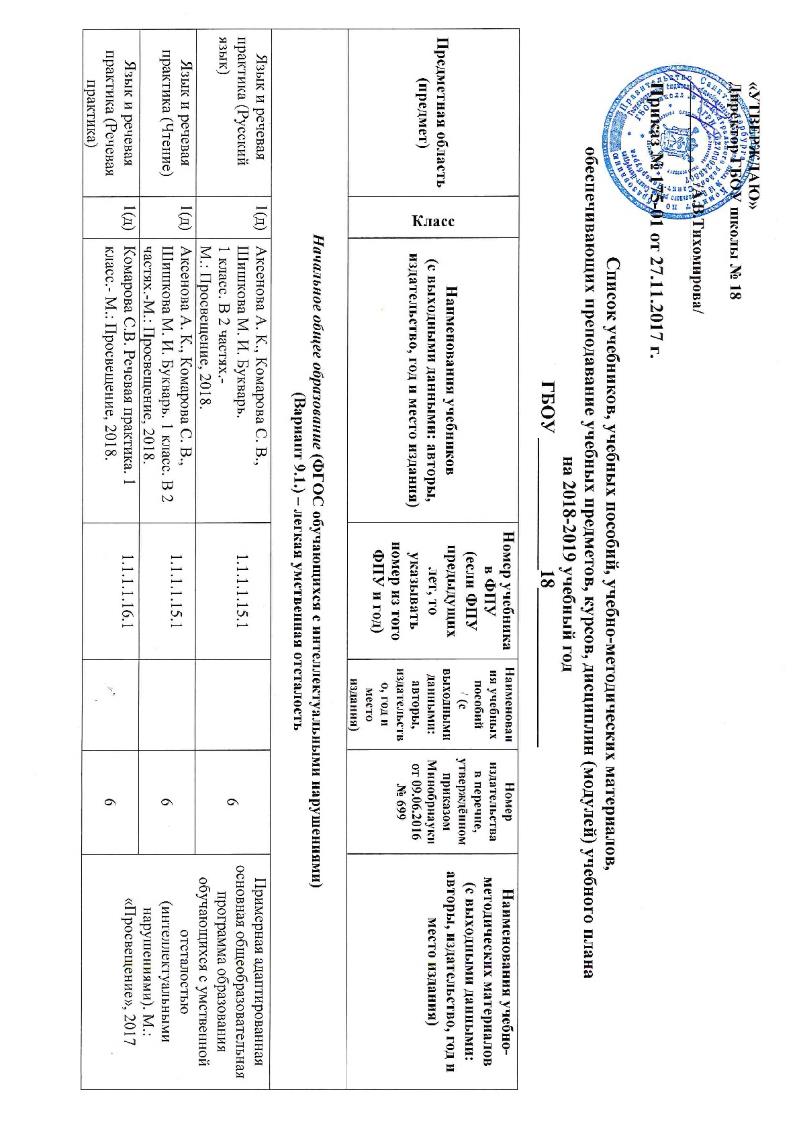 Математика (Математика)1(д)Алышева Т. В. Математика. 1 класс. В 2-х ч.- М.: Просвещение, 2018.1.1.2.1.12.16Примерная адаптированная основная общеобразовательная программа образования обучающихся с умственной отсталостью (интеллектуальными нарушениями).- М.: «Просвещение», 2017.Естествознание (Мир природы и человека)1(д)Матвеева Н.Б., Котина М.С.  Куртова Т.О. Мир природы и человека. 1 класс. - М.: Просвещение, 2018.1.1.3.1.10.16Примерная адаптированная основная общеобразовательная программа образования обучающихся с умственной отсталостью (интеллектуальными нарушениями).- М.: «Просвещение», 2017.Искусство (Музыка)1(д)Крицкая Е.Д., Сергеева Г.Н., Шмагина Т.С. Музыка. 1 класс. - М.: Просвещение, 2016.1.1.5.2.5.16Примерная адаптированная основная общеобразовательная программа образования обучающихся с умственной отсталостью (интеллектуальными нарушениями).- М.: «Просвещение», 2017.Искусство (Изобразительное искусство)1(д)Рау М. Ю., Зыкова М. А. Изобразительное искусство. 1 класс. - М.: Просвещение, 2016.1.1.5.1.11.16Примерная адаптированная основная общеобразовательная программа образования обучающихся с умственной отсталостью (интеллектуальными нарушениями).- М.: «Просвещение», 2017.Физическая культура (Физическая культура)1(д)Лях В.И. Физическая культура. 1-4 класс. - М.: Просвещение, 2017.1.1.7.1.3.16Примерная адаптированная основная общеобразовательная программа образования обучающихся с умственной отсталостью (интеллектуальными нарушениями).- М.: «Просвещение», 2017.Технологии(Ручной труд)1(д)Кузнецова Л.А. Технология. Ручной труд. 1 класс.- М.: Просвещение, 2017.1.1.6.1.12.16Примерная адаптированная основная общеобразовательная программа образования обучающихся с умственной отсталостью (интеллектуальными нарушениями).- М.: «Просвещение», 2017.	Язык и речевая практика (Русский язык)1Аксенова А. К., Комарова С. В., Шишкова М. И. Букварь. 1 класс. В 2 частях.-М.: Просвещение, 2018.1.1.1.1.15.16Примерная адаптированная основная общеобразовательная программа образования обучающихся с умственной отсталостью (интеллектуальными нарушениями).- М.: «Просвещение», 2017.Язык и речевая практика (Чтение)1Аксенова А. К., Комарова С. В., Шишкова М. И. Букварь. 1 класс. В 2 частях.-М.: Просвещение, 2018.1.1.1.1.15.16Примерная адаптированная основная общеобразовательная программа образования обучающихся с умственной отсталостью (интеллектуальными нарушениями).- М.: «Просвещение», 2017.Язык и речевая практика (Речевая практика)1Комарова С.В. Речевая практика. 1 класс.- М.: Просвещение, 2018.1.1.1.1.16.16Примерная адаптированная основная общеобразовательная программа образования обучающихся с умственной отсталостью (интеллектуальными нарушениями).- М.: «Просвещение», 2017.Математика (Математика)1Алышева Т. В. Математика. 1 класс. В 2-х ч. - М.: Просвещение, 2018.1.1.2.1.12.16Примерная адаптированная основная общеобразовательная программа образования обучающихся с умственной отсталостью (интеллектуальными нарушениями).- М.: «Просвещение», 2017.Естествознание (Мир природы и человека)1Матвеева Н.Б., Котина М.С.  Куртова Т.О. Мир природы и человека. 1 класс. - М.: Просвещение, 2018.1.1.3.1.10.16Примерная адаптированная основная общеобразовательная программа образования обучающихся с умственной отсталостью (интеллектуальными нарушениями).- М.: «Просвещение», 2017.Искусство (Музыка)1Крицкая Е.Д., Сергеева Г.Н., Шмагина Т.С. Музыка. 1 класс. - М.: Просвещение, 2016.1.1.5.2.5.16Примерная адаптированная основная общеобразовательная программа образования обучающихся с умственной отсталостью (интеллектуальными нарушениями). - М.: «Просвещение», 2017Искусство (Изобразительное искусство)1Рау М. Ю., Зыкова М. А. Изобразительное искусство. 1 класс. - М.: Просвещение, 2016.1.1.5.1.11.16Примерная адаптированная основная общеобразовательная программа образования обучающихся с умственной отсталостью (интеллектуальными нарушениями). - М.: «Просвещение», 2017Физическая культура (Физическая культура)1Лях В.И. Физическая культура. 1-4 класс. - М.: Просвещение, 2017.1.1.7.1.3.16Примерная адаптированная основная общеобразовательная программа образования обучающихся с умственной отсталостью (интеллектуальными нарушениями). - М.: «Просвещение», 2017Технологии(Ручной труд)1Кузнецова Л.А. Технология. Ручной труд. 1 класс.- М.: Просвещение, 2017.1.1.6.1.12.16Примерная адаптированная основная общеобразовательная программа образования обучающихся с умственной отсталостью (интеллектуальными нарушениями). - М.: «Просвещение», 2017	Язык и речевая практика (Русский язык)2Якубовская Э.В., Коршунова Я.В. Русский язык. 2 кл. Учебник. В 2-х ч. Ч.1. Ч. 2  /обуч. с интеллект. нарушен/ (ФГОС ОВЗ) М.: Просвещение, 2018.1.1.1.1.17.16Примерная адаптированная основная общеобразовательная программа образования обучающихся с умственной отсталостью (интеллектуальными нарушениями). - М.: «Просвещение», 2017Язык и речевая практика (Чтение)2С. Ю. Ильина, А. К. Аксёнова, Т. М., Головкина и др. Ильина. Чтение. 2 кл. Учебник. В 2-х ч. Ч.1. Ч. 2. /обуч. с интеллект. нарушен/ (ФГОС ОВЗ)М.: Просвещение, 2018.1.1.1.2.10.16Примерная адаптированная основная общеобразовательная программа образования обучающихся с умственной отсталостью (интеллектуальными нарушениями). - М.: «Просвещение», 2017Язык и речевая практика (Речевая практика)2Комарова С.В. Речевая практика. 2 класс. - М.: Просвещение, 2018.1.1.1.1.16.26Комарова С.В. Речевая практика. Рабочая тетрадь.2 класс. - М.: Просвещение, 2016.Математика (Математика)2Алышева Т. В. Математика. 2 класс. В 2-х ч. - М.: Просвещение, 2018.1.1.2.1.12.26Алышева Т. В., Эк В. В. Сравниваем, считаем. Рабочая тетрадь по математике. – М.: Просвещение, 2016.Естествознание (Мир природы и человека)2Матвеева Н.Б., Котина М.С.  Куртова Т.О. Мир природы и человека. 2 класс. - М.: Просвещение, 2018.1.1.3.1.10.26Искусство (Музыка)2Крицкая Е.Д., Сергеева Г.Н., Шмагина Т.С. Музыка. 2 класс. - М.: Просвещение, 2018.1.1.5.2.5.26Искусство (Изобразительное искусство)2Рау М. Ю., Зыкова М. А. Изобразительное искусство. 2 класс. - М.: Просвещение, 2018.1.1.5.1.11.26Примерная адаптированная основная общеобразовательная программа образования обучающихся с умственной отсталостью (интеллектуальными нарушениями). - М.: «Просвещение», 2017Физическая культура (Физическая культура)2Лях В.И. Физическая культура. 1-4 класс. - М.: Просвещение, 2017.1.1.7.1.3.16Примерная адаптированная основная общеобразовательная программа образования обучающихся с умственной отсталостью (интеллектуальными нарушениями). - М.: «Просвещение», 2017Технологии(Ручной труд)2Кузнецова Л.А. Технология. Ручной труд. 2 класс. - М.: Просвещение, 2018.1.1.6.1.12.26Примерная адаптированная основная общеобразовательная программа образования обучающихся с умственной отсталостью (интеллектуальными нарушениями). - М.: «Просвещение», 2017Начальное общее образование(ФГОС обучающихся с интеллектуальными нарушениями)(Вариант 9.2.) – умеренная умственная отсталостьНачальное общее образование(ФГОС обучающихся с интеллектуальными нарушениями)(Вариант 9.2.) – умеренная умственная отсталостьНачальное общее образование(ФГОС обучающихся с интеллектуальными нарушениями)(Вариант 9.2.) – умеренная умственная отсталостьНачальное общее образование(ФГОС обучающихся с интеллектуальными нарушениями)(Вариант 9.2.) – умеренная умственная отсталостьНачальное общее образование(ФГОС обучающихся с интеллектуальными нарушениями)(Вариант 9.2.) – умеренная умственная отсталостьНачальное общее образование(ФГОС обучающихся с интеллектуальными нарушениями)(Вариант 9.2.) – умеренная умственная отсталостьНачальное общее образование(ФГОС обучающихся с интеллектуальными нарушениями)(Вариант 9.2.) – умеренная умственная отсталостьЯзык и речевая практика (Речь и альтернативная коммуникация)1(д)Комарова С. В. Устная речь. 1 класс. - М.: Просвещение, 2016.2.1.1.2.3.1.6Примерная адаптированная основная общеобразовательная программа образования обучающихся с умственной отсталостью (интеллектуальными нарушениями). - М.: «Просвещение», 2017.Математика (Математические представления)1(д)Алышева Т. В. Математика. 1 класс. В 2-х ч.- М.: Просвещение, 2016.2.1.2.1.1.1.6Примерная адаптированная основная общеобразовательная программа образования обучающихся с умственной отсталостью (интеллектуальными нарушениями). - М.: «Просвещение», 2017.Окружающий мир (Окружающий природный мир)1(д)Матвеева Н.Б., Котина М.С., Куртова Т.О. Живой мир.1 класс. - М.: Просвещение, 2016.2.1.3.1.3.1.6Примерная адаптированная основная общеобразовательная программа образования обучающихся с умственной отсталостью (интеллектуальными нарушениями). - М.: «Просвещение», 2017.Окружающий мир (Человек)1(д)Матвеева Н.Б., Котина М.С.  Куртова Т.О. Живой мир.1 класс. - М.: Просвещение, 2016.2.1.3.1.3.1.6Примерная адаптированная основная общеобразовательная программа образования обучающихся с умственной отсталостью (интеллектуальными нарушениями). - М.: «Просвещение», 2017.Окружающий мир (Окружающий социальный мир)1(д)Матвеева Н.Б., Котина М.С.  Куртова Т.О. Живой мир.1 класс. - М.: Просвещение, 2016.2.1.3.1.3.1.6Примерная адаптированная основная общеобразовательная программа образования обучающихся с умственной отсталостью (интеллектуальными нарушениями). - М.: «Просвещение», 2017.Искусство (Музыка и движение)1(д)Крицкая Е.Д., Сергеева Г.Н., Шмагина Т.С. Музыка. 1 класс. - М.: Просвещение, 2016.1.1.5.2.5.16Примерная адаптированная основная общеобразовательная программа образования обучающихся с умственной отсталостью (интеллектуальными нарушениями). - М.: «Просвещение», 2017.Искусство (Изобразительная деятельность)1(д)Рау М. Ю., Зыкова М. А. Изобразительное искусство. 1 класс. - М.: Просвещение, 2016.1.1.5.1.11.16Примерная адаптированная основная общеобразовательная программа образования обучающихся с умственной отсталостью (интеллектуальными нарушениями). - М.: «Просвещение», 2017.Физическая культура (Адаптивная физкультура)1(д)Лях В.И. Физическая культура. 1-4 класс. - М.: Просвещение, 2016.1.1.7.1.3.16Примерная адаптированная основная общеобразовательная программа образования обучающихся с умственной отсталостью (интеллектуальными нарушениями). - М.: «Просвещение», 2017.Коррекционно-развивающие занятия (Культура поведения и общения)1(д)Матвеева Н.Б., Котина М.С.  Куртова Т.О. Живой мир.1 класс. - М.: Просвещение, 2016.2.1.3.1.3.1.6Часть, формируемая участниками образовательных отношений (Труд)1(д)Кузнецова Л.А. Технология. Ручной труд. 1 класс.- М.: Просвещение, 2016.2.1.4.1.1.1.6Кузнецова Л.А. Технология. Ручной труд. 1 класс. Рабочая тетрадь. В 2-х ч.- М., Просвещение, 2016.Язык и речевая практика (Речь и альтернативная коммуникация)1Комарова С. В. Устная речь. 1 класс. - М.: Просвещение, 2016.2.1.1.2.3.1.6Аксенова А. К., Комарова С. В., Шишкова М. И. Пропись для 1 класса. В 3-х ч. М., Просвещение, 2016.Математика (Математические представления)1Алышева Т. В. Математика. 1 класс. В 2-х ч.- М.: Просвещение, 2016.2.1.2.1.1.1.6Примерная адаптированная основная общеобразовательная программа образования обучающихся с умственной отсталостью (интеллектуальными нарушениями). - М.: «Просвещение», 2017.Окружающий мир (Окружающий природный мир)1Матвеева Н.Б., Котина М.С., Куртова Т.О. Живой мир.1 класс. - М.: Просвещение, 2016.2.1.3.1.3.1.6Примерная адаптированная основная общеобразовательная программа образования обучающихся с умственной отсталостью (интеллектуальными нарушениями). - М.: «Просвещение», 2017.Окружающий мир (Человек)1Матвеева Н.Б., Котина М.С.  Куртова Т.О. Живой мир.1 класс. - М.: Просвещение, 2016.2.1.3.1.3.1..6Примерная адаптированная основная общеобразовательная программа образования обучающихся с умственной отсталостью (интеллектуальными нарушениями). - М.: «Просвещение», 2017.Окружающий мир (Окружающий социальный мир)1Матвеева Н.Б., Котина М.С.  Куртова Т.О. Живой мир.1 класс. - М.: Просвещение, 2016.2.1.3.1.3.1.6Примерная адаптированная основная общеобразовательная программа образования обучающихся с умственной отсталостью (интеллектуальными нарушениями). - М.: «Просвещение», 2017.Искусство (Музыка и движение)1Крицкая Е.Д., Сергеева Г.Н., Шмагина Т.С. Музыка. 1 класс. - М.: Просвещение, 2016.1.1.5.2.5.16Примерная адаптированная основная общеобразовательная программа образования обучающихся с умственной отсталостью (интеллектуальными нарушениями). - М.: «Просвещение», 2017.Искусство (Изобразительная деятельность)1Рау М. Ю., Зыкова М. А. Изобразительное искусство.  1 класс. - М.: Просвещение, 2016.1.1.5.1.11.16Примерная адаптированная основная общеобразовательная программа образования обучающихся с умственной отсталостью (интеллектуальными нарушениями). - М.: «Просвещение», 2017.Физическая культура (Адаптивная физкультура)1Лях В.И. Физическая культура. 1 класс. - М.: Просвещение, 2016.1.1.7.1.3.1.6Примерная адаптированная основная общеобразовательная программа образования обучающихся с умственной отсталостью (интеллектуальными нарушениями). - М.: «Просвещение», 2017.Коррекционно-развивающие занятия (Культура поведения и общения)1Матвеева Н.Б., Котина М.С.  Куртова Т.О. Живой мир.1 класс. - М.: Просвещение, 2016.2.1.3.1.3.1.6Примерная адаптированная основная общеобразовательная программа образования обучающихся с умственной отсталостью (интеллектуальными нарушениями). - М.: «Просвещение», 2017.Часть, формируемая участниками образовательных отношений (Труд)1Кузнецова Л.А. Технология. Ручной труд. 1 класс.- М.: Просвещение, 2016.2.1.4.1.1.1.6Кузнецова Л.А. Технология. Ручной труд. 1 класс. Рабочая тетрадь.В 2-х ч.- М.: Просвещение, 2016.Язык и речевая практика (Речь и альтернативная коммуникация)2Комарова С. В. Устная речь. 2 класс - М.: Просвещение, 2016.2.1.1.2.3.26Аксенова А. К., Комарова С. В., Шишкова М. И. Пропись для 1 класса. В 3-х ч. М., Просвещение, 2016.Математика (Математические представления)2Алышева Т. В. Математика. 2 класс. В 2-х ч.- М.: Просвещение, 2016.2.1.2.1.1.26Примерная адаптированная основная общеобразовательная программа образования обучающихся с умственной отсталостью (интеллектуальными нарушениями). - М.: «Просвещение», 2017.Окружающий мир (Окружающий природный мир)2Матвеева Н.Б., Котина М.С., Куртова Т.О. Живой мир.2 класс. - М.: Просвещение, 2016.2.1.3.1.3.26Примерная адаптированная основная общеобразовательная программа образования обучающихся с умственной отсталостью (интеллектуальными нарушениями). - М.: «Просвещение», 2017.Окружающий мир (Человек)2Матвеева Н.Б., Котина М.С.  Куртова Т.О. Живой мир.2 класс. - М.: Просвещение, 2016.2.1.3.1.3.2.6Примерная адаптированная основная общеобразовательная программа образования обучающихся с умственной отсталостью (интеллектуальными нарушениями). - М.: «Просвещение», 2017.Окружающий мир (Окружающий социальный мир)2Матвеева Н.Б., Котина М.С.  Куртова Т.О. Живой мир.2 класс. - М.: Просвещение, 2016.2.1.3.1.3.26Примерная адаптированная основная общеобразовательная программа образования обучающихся с умственной отсталостью (интеллектуальными нарушениями). - М.: «Просвещение», 2017.Искусство (Музыка и движение)2Крицкая Е.Д., Сергеева Г.Н., Шмагина Т.С. Музыка. 1 класс. - М.: Просвещение, 2016.1.1.5.2.5.16Примерная адаптированная основная общеобразовательная программа образования обучающихся с умственной отсталостью (интеллектуальными нарушениями). - М.: «Просвещение», 2017.Искусство (Изобразительная деятельность)2Рау М. Ю., Зыкова М. А. Изобразительное искусство. 1 класс. - М.: Просвещение, 2016.1.1.5.1.11.16Примерная адаптированная основная общеобразовательная программа образования обучающихся с умственной отсталостью (интеллектуальными нарушениями). - М.: «Просвещение», 2017.Физическая культура (Адаптивная физкультура)2Лях В.И. Физическая культура. 1-4 класс. - М.: Просвещение, 2016.1.1.7.1.3.1.6Примерная адаптированная основная общеобразовательная программа образования обучающихся с умственной отсталостью (интеллектуальными нарушениями). - М.: «Просвещение», 2017.Коррекционно-развивающие занятия (Культура поведения и общения)2Матвеева Н.Б., Котина М.С.  Куртова Т.О. Живой мир. 2 класс. - М.: Просвещение, 2016.2.1.3.1.3.26Примерная адаптированная основная общеобразовательная программа образования обучающихся с умственной отсталостью (интеллектуальными нарушениями). - М.: «Просвещение», 2017.Часть, формируемая участниками образовательных отношений (Труд)2Кузнецова Л.А. Технология. Ручной труд. 2 класс.- М.: Просвещение, 2016.2.1.4.1.1.26Кузнецова Л.А. Технология. Ручной труд. 1 класс. Рабочая тетрадь.В 2-х ч.- М., Просвещение, 2016.Начальное общее образование (I вариант)Начальное общее образование (I вариант)Начальное общее образование (I вариант)Начальное общее образование (I вариант)Начальное общее образование (I вариант)Начальное общее образование (I вариант)Начальное общее образование (I вариант)Русский язык4Аксенова А.К., Галунчикова Н.Г. Русский язык: Учебник для 4 класса специальных (коррекционных) образовательных учреждений VIII вида.  – М.: Просвещение,   2014.2.1.1.1.2.4.6Контрольно-диагностический инструментарий по русскому языку, чтению и математике к учебным планам для С(К)ОУ  VIII вида / Науч. ред.  Е.А. Екжанова. Санкт-Петербург: КАРО, 2015Чтение 4Чтение: 4 класс.  Учебник для специальных (коррекционных) образовательных учреждений VIII вида./авт.-сост. С.Ю. Ильина. – СПб.: Просвещение,  2018.2.1.1.2.1.4.6Современный урок в коррекционном классе / авт.-сост. Т.И. Нелипенко. – Волгоград: Учитель, 2015Контрольно-диагностический инструментарий по русскому языку, чтению и математике к учебным планам для С(К)ОУ  VIII вида / Науч. ред.  Е.А. Екжанова. Санкт-Петербург: КАРО, 2015 Бунеев Р.Н. Тетрадь по литературному чтению. 4 кл. (ФГОС) (2012)Математика4Перова М.Н. Математика. Учебник для 4 класса специальных (коррекционных) образовательных учреждений VIII вида.  – М.: Просвещение,  2014. 2.1.2.1.1.4.6Контрольно-диагностический инструментарий по русскому языку, чтению и математике к учебным планам для С(К)ОУ  VIII вида / Науч. ред.  Е.А. Екжанова. Санкт-Петербург: КАРО, 2015.Перова М.Н. Математика. 4 кл. Р/т. 2014.Окружающий мир4Матвеева Н.Б., Попова М.А., Куртова Т.О.  Живой  мир. Учебник для 4 класса специальных (коррекционных) образовательных учреждений VIII вида.  – М.: Просвещение, 2014.2.1.3.1.3.46Современный урок в коррекционном классе / авт.-сост. Т.И. Нелипенко. – Волгоград: Учитель, 2015.Музыка4Критская Е.Д., Сергеева Г.П., Шмагина Т.С. Музыка. 4кл.- М.: Просвещение, 2014.1.1.5.2.5.46Изобразительное искусство4Шпикалова Т.Я., Ершова Л.В. Изобразительное искусство. 4 кл.- М., Просвещение, 2014.1.1.5.1.10.46Технология (трудовое обучение)4Кузнецова Л.А., Симукова Я.С. Технология. Ручной труд. 4 класс.- М., Просвещение, 2013.2.1.4.1.1.46Физическая культура4Матвеев А.П. Физическая культура. 3-4 кл.- М., Просвещение, 2014.1.1.7.1.4.36Физическая культура. 1-4 классы. Рабочие программы по учебнику В. И. Ляха. 2016Русский язык5Якубовская Э.В., Галунчикова Н.Г. Русский язык. Учебник для 5 класса специальных (коррекционных) образовательных учреждений VIII вида. - М.: Просвещение, 2015.2.2.1.1.2.1Галунчикова Н.Г. Р/т №1 по русскому языку. Состав слова. 5-9 кл. (2015)6Контрольно-диагностический инструментарий по русскому языку, чтению и математике к учебным планам для С(К)ОУ  VIII вида / Науч. ред.  Е.А. Екжанова. Санкт-Петербург: КАРО, 2015Садовникова И.Н. Дисграфия, дислексия: технология преодоления: пособие для логопедов, учителей/ М.: ПАРАДИГМА, 2011.Якубовская Э.В. Русский язык. Р/т. 5 кл. спец.(коррек) обр. учр.VIII вида. (2012) Шехирева. Деловое письмо. Р/т по письму и раз. речи для уч. 5-9 кл. спец.(коррек) обр. учр.VIII вида. 2014)Чтение5Чтение. 5 класс: учеб. для специальных (коррекционных) образовательных учреждений VIII вида/авт.-сост. З.Ф. Малышева.  - М.: Просвещение, 2016.2.2.1.2.3.1.6Шишкова М.И. Развитие речи на уроках литературного чтения в старших классах специальных (коррекционных) образовательных учрежд VIII вида. ВЛАДОС, 2013.Контрольно-диагностический инструментарий по русскому языку, чтению и математике к учебным планам для С(К)ОУ  VIII вида / Науч. ред.  Е.А. Екжанова. Санкт-Петербург: КАРО, 2015Математика5М.Н. Перова, Капустина Г.М.  Математика. 5 класс: учеб. для специальных (коррекционных) образовательных учреждений VIII вида.  -  М.: Просвещение, 2014.2.2.3.1.1.16М.Н. Перова. Преподавание математики в коррекционной школе.-М., Просвещение, 2013.500 задач по математике. Е. А. Нефёдова, О.В. Узорова, изд: 2014 год, АСТ, АстрельМатематика. Проверочные работы. С.И. Волкова Изд:Просвещение,2014 Большой задачник по математике.  Узорова О.В., Нефедова Е.А.Издательство: М.: Астрель, 2013Природоведение5Лифанова Т.М., Соломина Е.Н. Природоведение. Учебник для 5 класса специальных (коррекционных) образовательных учреждений VIII вида. – М.: Просвещение, 2014.2.2.5.1.3.16Музыка5Сергеева Г.П., Критская Е.Д. Музыка: 5 класс. – М.: Просвещение, 2014.1.2.5.2.3.16Изобразительное искусство5Шпикалова Т.Я., Ершова Л.В., Поровская Г.А. и др. ИЗО. 5 класс. - М.: Просвещение, 2013.1.2.5.1.5.16Технология5Картушина Г.Б., Мозговая Г.Г. Технология. Швейное дело. 5 класс М.: Просвещение, 2018.2.2.7.1.2.1Физическая культура5Матвеев А.П. Физическая культура. 5 кл.- М.: Просвещение, 2014.1.2.7.1.3.16Социально-бытовая ориентировка5Субчева В.П.. Социально-бытовая ориентировка. Уч. пособие для 5кл. специальных (коррекционных) образовательных учреждений VIII вида. – М.: ВЛАДОС, 2014.Миронюк З.Н. СБО. 5 класс: р/т для уч-ся спец.(коррекц.) шк. – М.: ВЛАДОС, 2014.15Львова С.А. Социально-бытовая ориентировка 5-9 классы: развернутое тематическое планирование. Волгоград: Учитель, 2014Социально-бытовая ориентировка. 5 класс: поурочные планы по программе В.В.Воронковой, С.А.Казаковой. –Волгоград: Учитель, 2014Дерябина С.П. Социально-бытовая ориентировка 5-9 классы. Контрольно-измерительные материалы: вариативно-тестовые задания. Волгоград, Учитель, 2013Региональный компонент и компонент общеобразовательной организации (Чтение)5Чтение. 5 класс: учеб. для специальных (коррекционных) образовательных учреждений VIII вида/авт.-сост. З.Ф. Малышева.  - М.: Просвещение, 2016.2.2.1.2.3.1.6Региональный компонент и компонент общеобразовательной организации (Элементарная компьютерная грамотность)52.1.2.2.4.2.6Информатика. 2 класс. Рудченко Т.А., Семенов А.Л./ Под ред. Семенова А.Л.   - М.: Просвещение, 2016Русский язык6Якубовская Э.В., Галунчикова Н.Г. Русский язык. Учебник для 6 класса специальных (коррекционных) образовательных учреждений VIII вида. - М.: Просвещение, 2015.2.2.1.1.2.26Контрольно-диагностический инструментарий по русскому языку, чтению и математике к учебным планам для С(К)ОУ  VIII вида / Науч. ред.  Е.А. Екжанова. Санкт-Петербург: КАРО, 2015Садовникова И.Н. Дисграфия, дислексия: технология преодоления: пособие для логопедов, учителей/ М.: ПАРАДИГМА, 2011.Шехирева. Деловое письмо. Р/т по письму и раз. речи для уч. 5-9 кл. спец.(коррек) обр. учр.VIII вида. (2014)Галунчикова Н.Г. Р/т №1 по русскому языку. Состав слова. 5-9 кл. (2015)Чтение6Чтение. 6 класс: учеб. для специальных (коррекционных) образовательных учреждений VIII вида/авт.-сост. И.М. Бгажнокова, Е.С. Погостина.  - М.: Просвещение, 2014. 2.2.1.2.3.26Шишкова М.И. Развитие речи на уроках литературного чтения в старших классах специальных (коррекционных) образовательных учреждений VIII вида. ВЛАДОС, 2013.Контрольно-диагностический инструментарий по русскому языку, чтению и математике к учебным планам для С(К)ОУ  VIII вида / Науч. ред.  Е.А. Екжанова. Санкт-Петербург: КАРО, 2015Математика6Капустина Г.М., М..Н. Перова.  Математика. 6 класс: учеб. для специальных (коррекционных) образовательных учреждений VIII вида.  -  М.: Просвещение, 2018.2.2.3.1.1.26М.Н. Перова. Преподавание математики в коррекционной школе.-М., Просвещение, 2013.Контрольно-диагностический инструментарий по русскому языку, чтению и математике к учебным планам для С(К)ОУ  VIII вида / Науч. ред.  Е.А. Екжанова. Санкт-Петербург: КАРО, 2015 500 задач по математике. Е. А. Нефёдова, О.В. Узорова, изд: 2014 год, АСТ, АстрельМатематика. Проверочные работы. С.И. Волкова Издательство: Просвещение, 2014 Большой задачник по математике.  Узорова О.В., Нефедова Е.А.Издательство: М.: Астрель, 2013География6Лифанова Т.М. География. Учебник для 6 класса специальных (коррекционных) образовательных учреждений VIII вида. – М.: Просвещение, 2014.2.2.5.1.4.16Биология6Никишов А.И.,   Биология. Неживая природа. 6 класс. Учебник для   специальных (коррекционных) образовательных учреждений VIII вида. – М.: Просвещение, 2014.2.2.5.3.5.1Никишов А.И.,   Биология. Неживая природа. 6 класс. Р/т для   СКОУ VIII вида. – М.: Просв., 2015.6Технология6Картушина Г.Б., Мозговая Г.Г. Технология. Швейное дело. 6 класс. - М.: Просвещение, 2018.2.2.7.1.2.26Физическая культура6Матвеев А.П. Физическая культура. 6-7 кл.- М.: Просвещение, 2017.1.2.7.1.3.26Социально-бытовая ориентировка6Субчева В.П.. Социально-бытовая ориентировка. Уч. пособие для 6кл. специальных (коррекционных) образовательных учреждений VIII вида. – М.: ВЛАДОС, 2014.Миронюк З.Н. СБО. 6 класс: р/т для уч-ся спец.(коррекц.) шк. – М.: ВЛАДОС, 2014.15Львова С.А. Социально-бытовая ориентировка 5-9 классы: развернутое тематическое планирование. Волгоград: Учитель, 2014Социально-бытовая ориентировка. 6 класс: поурочные планы по программе В.В.Воронковой, С.А.Казаковой. -Волгоград: Учитель, 2014Дерябина С.П. Социально-бытовая ориентировка 5-9 классы. Контрольно-измерительные материалы: вариативно-тестовые задания. Волгоград, Учитель, 2013Региональный компонент и компонент общеобразовательной организации (Чтение)6Чтение. 6 класс: учеб. для специальных (коррекционных) образовательных учреждений VIII вида/авт.-сост. И.М. Бгажнокова, Е.С. Погостина.  - М.: Просвещение, 2014.2.2.1.2.3.2Региональный компонент и компонент общеобразовательной организации (Элементарная компьютерная грамотность)6Информатика. 3 класс. Рудченко Т.А., Семенов А.Л./ Под ред. Семенова А.Л.  - М.: Просвещение, 2017.2.1.2.2.4.3.6Русский язык7Якубовская Э.В. Галунчикова Н.Г.,  Русский язык. Учебник для 7 класса специальных (коррекционных) образовательных учреждений VIII вида. - М.: Просвещение, 2014.1.2.1.1.8.36Контрольно-диагностический инструментарий по русскому языку, чтению и математике к учебным планам для С(К)ОУ  VIII вида / Науч. ред.  Е.А. Екжанова. Санкт-Петербург: КАРО, 2015Садовникова И.Н. Дисграфия, дислексия: технология преодоления: пособие для логопедов, учителей/ М.: ПАРАДИГМА, 2011.Шехирева. Деловое письмо. Р/т по письму и раз. речи для уч. 5-9 кл. спец.(коррек) обр. учр.VIII вида. (2014)Галунчикова Н.Г. Р/т №1 по русскому языку. Состав слова. 5-9 кл. (2015)Чтение7Чтение. 7 класс: учеб. для специальных (коррекционных) образовательных учреждений VIII вида/авт.-сост. А.К. Аксенова.  - М.: Просвещение, 2014.1.2.1.2.8.36Шишкова М.И. Развитие речи на уроках литературного чтения в старших классах специальных (коррекционных) образовательных учреждений VIII вида. ВЛАДОС, 2013.Контрольно-диагностический инструментарий по русскому языку, чтению и математике к учебным планам для С(К)ОУ  VIII вида / Науч. ред.  Е.А. Екжанова. Санкт-Петербург: КАРО, 2015Математика7Алышева Т.В. Математика: Учебник для 7 класса специальных (коррекционных) образовательных учреждений VIII вида. -  М.: Просвещение, 2013.2.2.3.1.1.46М.Н. Перова. Преподавание математики в коррекционной школе.- М., Просвещение, 2013.Контрольно-диагностический инструментарий по русскому языку, чтению и математике к учебным планам для С(К)ОУ  VIII вида / Науч. ред.  Е.А. Екжанова. Санкт-Петербург: КАРО, 2015 500 задач по математике. Е. А. Нефёдова, О.В. Узорова, изд: 2014 год, АСТ, АстрельМатематика. Проверочные работы. С.И. Волкова Издательство: Просвещение, 2014 Большой задачник по математике.  Узорова О.В., Нефедова Е.А.Издательство: М.: Астрель, 2013История7Пузанов Б.П. История России. Учебник для 7 класса специальных (коррекционных) образовательных учреждений VIII вида. - М.: ВЛАДОС, 20132.2.2.1.2.215География7Лифанова Т.М. География. Учебник для 7 класса специальных (коррекционных) образовательных учреждений VIII вида. – М.: Просвещение, 2018.2.2.5.1.4.36Лифанова Т.М. Рабочая тетрадь по географии материков и океанов. Учебное пособие для 8 класса специальных (коррекционных) образовательных учреждений VIII вида.  – М.: Просвещение, 2013.Биология7Клепинина З.А. Биология. Учебник для 7 класса специальных (коррекционных) образовательных учреждений VIII вида. – М.: Просвещение, 2018.2.2.5.3.5.26Технология7Мозговая Г.Г., Картушина Г.Б. Технология. Швейное дело. Учебник для специальных (коррекционных) образовательных учреждений (VIII вид) 7 кл. – М.: Просвещение, 2018.2.2.7.1.2.3Физическая культура7Матвеев А.П. Физическая культура. 6-7 кл. - М.: Просвещение, 2017.1.2.7.1.3.36Социально-бытовая ориентировка7Субчева В.П. Социально-бытовая ориентировка. Уч. пособие для 7 кл. специальных (коррекционных) образовательных учреждений VIII вида. – М.: ВЛАДОС, 2014.Миронюк З.Н. СБО. 8 класс: р/т для уч-ся спец.(коррекц.) шк. – М.: ВЛАДОС, 2014.15Львова С.А. Социально-бытовая ориентировка 5-9 классы: развернутое тематическое планирование. Волгоград: Учитель, 2014Социально-бытовая ориентировка. 8 класс: поурочные планы по программе В.В.Воронковой, С.А.Казаковой. -Волгоград: Учитель, 2014Дерябина С.П. Социально-бытовая ориентировка 5-9 классы. Контрольно-измерительные материалы: вариативно-тестовые задания. Волгоград, Учитель, 2013Региональный компонент и компонент общеобразовательной организации (Чтение)7Чтение. 7 класс: учеб. для специальных (коррекционных) образовательных учреждений VIII вида/авт.-сост. А.К. Аксенова.  - М.: Просвещение, 2014.2.2.1.2.3.3Региональный компонент и компонент общеобразовательной организации (Элементарная компьютерная грамотность)7Информатика. 3 класс. Рудченко Т.А., Семенов А.Л./ Под ред. Семенова А.Л.   - М.: Просвещение, 2017.2.1.2.2.4.3Русский язык9Якубовская Э.В., Галунчикова Н.Г. Русский язык. Учебник для 9 класса специальных (коррекционных) образовательных учреждений VIII вида. - М.: Просвещение, 2015.2.2.1.1.2.5Шехирева. Деловое письмо. Р/т по письму и раз. речи для уч. 5-9 кл. спец.(коррекц.) обр. учр.VIII вида. (2014)6Контрольно-диагностический инструментарий по русскому языку, чтению и математике к учебным планам для С(К)ОУ  VIII вида / Науч. ред.  Е.А. Екжанова. Санкт-Петербург: КАРО, 2015Садовникова И.Н. Дисграфия, дислексия: технология преодоления: пособие для логопедов, учителей/ М.: ПАРАДИГМА, 2011.Галунчикова Н.Г. Р/т №1 по русскому языку. Состав слова. 5-9 кл. (2015)Чтение9Чтение. 9 класс: учеб. для специальных (коррекционных) образовательных учреждений VIII вида/авт.-сост. А.К. Аксенова, М.И. Шишкова.  - М.: Просвещение, 2016. 2.2.1.2.3.56Шишкова М.И. Развитие речи на уроках литературного чтения в старших классах СКОУ VIII вида. ВЛАДОС, 2013.Контрольно-диагностический инструментарий по русскому языку, чтению и математике к учебным планам для С(К)ОУ  VIII вида / Науч. ред.  Е.А. Екжанова. Санкт-Петербург: КАРО, 2015Математика9М.Н. Перова.   Математика. 9 класс: учеб. для специальных (коррекционных) образовательных учреждений VIII вида.  -  М.: Просвещение, 2014.2.2.3.1.1.56М.Н. Перова. Преподавание математики в коррекционной школе.- М., Просвещение, 2013.Контрольно-диагностический инструментарий по русскому языку, чтению и математике к учебным планам для С(К)ОУ  VIII вида / Науч. ред.  Е.А. Екжанова. Санкт-Петербург: КАРО, 2015 500 задач по математике. Е. А. Нефёдова, О.В. Узорова, изд: 2014 год, АСТ, АстрельМатематика. Проверочные работы. С.И. Волкова Издательство: Просвещение, 2014 Большой задачник по математике.  Узорова О.В., Нефедова Е.А.Издательство: М.: Астрель, 2013История9Пузанов Б.П. История России. Учебник для 9 класса специальных (коррекционных) образовательных учреждений VIII вида. - М.: ВЛАДОС, 20132.2.2.1.2.315Обществознание9Боголюбов Л.Н., Городецкая Н.И., Иванова Л.Ф. и др. Обществознание. 9 кл. Учебник. - М.: Просвещение, 2014.1.2.2.3.1.56География9Лифанова Т.М. География. Учебник для 9 класса специальных (коррекционных) образовательных учреждений VIII вида. – М.: Просвещение, 2013.2.2.5.1.4.46Биология9Соломина Е.Н. Шевырева Т.В. Биология. Человек. 9 класс. - М.: Просвещение, 2018.2.2.5.3.5.46Технология9Картушина Г.Б.,
Мозговая Г.Г. Технология. Швейное дело. Учебник для специальных (коррекционных) образовательных учреждений (VIII вид) 9 кл. – М.: Просвещение, 2017.2.2.7.1.2.56Физическая культура9Матвеев А.П. Физическая культура. 8-9 кл. - М.: Просвещение, 2017.1.2.7.1.3.36Социально-бытовая ориентировка9Субчева В.П.. Социально-бытовая ориентировка. Уч. пособие для 9кл. специальных (коррекционных) образовательных учреждений VIII вида. – М.: ВЛАДОС, 2014.Миронюк З.Н. СБО. 9 класс: р/т для уч-ся спец.(коррекц.) шк. – М.: ВЛАДОС, 2014.15Львова С.А. Социально-бытовая ориентировка 5-9 классы: развернутое тематическое планирование. Волгоград: Учитель, 2014Социально-бытовая ориентировка. 9 класс: поурочные планы по программе В.В.Воронковой, С.А.Казаковой. -Волгоград: Учитель, 2014Дерябина С.П. Социально-бытовая ориентировка 5-9 классы. Контрольно-измерительные материалы: вариативно-тестовые задания. Волгоград, Учитель, 2013Региональный компонент и компонент общеобразовательной организации (Чтение)9Чтение. 9 класс: учеб. для специальных (коррекционных) образовательных учреждений VIII вида/авт.-сост. А.К. Аксенова, М.И. Шишкова.  - М.: Просвещение, 20162.2.1.2.3.56Региональный компонент и компонент общеобразовательной организации (Элементарная компьютерная грамотность)9Информатика. 4 класс. Рудченко Т.А., Семенов А.Л./ Под ред. Семенова А.Л.   - М.: Просвещение, 2017.2.1.2.2.4.4.6Русский язык10Якубовская Э.В., Галунчикова Н.Г.  Русский язык. Учебник для 8 класса специальных (коррекционных) образовательных учреждений VIII вида. - М.: Просвещение, 2015.2.2.1.1.2.4Шехирева. Деловое письмо. Р/т по письму и раз. речи для уч. 5-9 кл. спец.(коррек) обр. учр.VIII вида.Галунчикова Н.Г. Р/т №1 по русскому языку. Состав слова. 5-9 кл.Литературное чтение10Малышева З.Ф. Чтение. Учебник для 8 класса специальных (коррекционных) образовательных учреждений VIII вида.  - М.: Просвещение, 2018.2.2.1.2.3.4Математика10М.Н. Перова. Математика: Учебник для 9 класса специальных (коррекционных) образовательных учреждений VIII вида.  -  М.: Просвещение, 2014.2.2.3.1.1.5Кандауров И.И.   Решаем  задачи по математике. -  СПб.: «Литера»,  2005. Ушакова Т.В.  Решаем примеры по математике. -  СПб.:  «Литера»,  2005. Жохов В.И., Митяева М.И.  Математические диктанты.  – М.: Мнемозина, 2002.Обществознание10Боголюбов. Обществознание. 9 кл. Учебник. (2013)1.2.2.3.1.5Конституция РФ и другие тексты законовЭлиасберг Н.И. Изучаем законы российской Федерации. – СПб.: Союз, 2005.А.Ф. Никитин. Право и политика: Учебное пособие для 9 класса общеобразовательных школ. – М.: Просвещение,2001.Элиасберг Н.И. Права человека в свободной стране. - СПб.: Специальная литература, 2003Этика и психология семейной жизни10Учебника по предмету «Этика и психология семейной жизни» для учащихся специальных (коррекционных) образовательных учреждений VIII вида нет.Технология10Перелётов А.Н.  Столярное дело: 10-11 кл.: учеб. для спец. (коррекционных) образовательных учреждений VIII вида. – М.: ВЛАДОС, 2010. Мозговая Г.Г., Картушина Г.Б. Швейное дело. 9 кл. - М.: Просвещение, 2017.1.2.6.1.9.5Громов Г.А. Практикум по деревообработке. Учебное пособие для учащихся 9-10 классов. – М.: Просвещение, 2004.Г.Я. Федотов. Дерево: практическое руководство. – М.: «Эксмо», 2005.Рыженко В.И. Художественные работы по дереву. – М.: «Центр общечеловеческих ценностей», 2005.Перевертень Г.И. Самоделки из бумаги. - М.: Просвещение,     2000.Горяева Н.А., Островская О.В. Декоративно-прикладное искусство в жизни человека. - М.: Просвещение, 2001.Петрова И.М. Объемная аппликация. - М.: Просвещение, 2000.Физическая культура10Матвеев. Физическая культура 8-9 кл. Учебник. (ФГОС) (2017)1.2.7.1.3.3Программа физического воспитания учащихся 1 – 11 классов. - М.: ВЛАДОС, 2002. Средства адаптивной физической культуры.  - М.: Советский спорт, 2001.Социально-бытовая ориентировка10Субчева В.П. Социально-бытовая ориентировка: Учебное пособие. 8 класс. Для специальной (коррекционной) школы VIII вида. – М.:  ВЛАДОС, 2014.Кенгис Р.П. Домашнее приготовление. - М.: Просвещение, 2002.Региональный компонент и компонент общеобразовательной организации (Литературное чтение)10Малышева З.Ф. Чтение. Учебник для 8 класса специальных (коррекционных) образовательных учреждений VIII вида.  - М.: Просвещение, 2018.1.2.1.2.8.4Региональный компонент и компонент общеобразовательной организации (Элементарная компьютерная грамотность)10Учебника по предмету «Элементарная компьютерная грамотность» для учащихся специальных (коррекционных) образовательных учреждений VIII вида нет.2.1.2.2.6.3Тур С.Н., Бокучава Т.П. Методическое пособие по информатике для учителей общеобразовательных школ. - СПб.: «БХВ-Петербург», 2005. Матвеева Н.В. Информатика и ИКТ. Р/т 2 кл. Матвеева. Информатика и ИКТ Р/т 3 кл. В 2ч. Матвеева. Информатика и ИКТ. Р/т 4 кл. В 2 ч.Начальное общее образование (II вариант)Начальное общее образование (II вариант)Начальное общее образование (II вариант)Начальное общее образование (II вариант)Начальное общее образование (II вариант)Начальное общее образование (II вариант)Начальное общее образование (II вариант)Развитие речи и окружающий мир5Матвеева Н.Б., Попова М.А., Куртова Т.О.  Живой  мир. Учебник для 3 класса специальных (коррекционных) образовательных учреждений VIII вида.  – М.: Просвещение, 2014.2.1.3.1.3.36Альтернативное чтение5Воронкова В.В. Букварь. 1 класс. -М.: Просвещение, 2016.2.1.1.2.1.1.6Аксенова А. К., Комарова С. В., Шишкова М. И.Обучение грамоте. Методические рекомендации по обучению чтению и письму учащихся 1 класса. (VIII вид)Графика и письмо5Воронкова В.В. Букварь. 1 класс. -М.: Просвещение, 2016.2.1.1.2.1.1.6Математические представления и конструирование5Алышева Т. В. Математика. 1 класс. В 2-х ч.- М., Просвещение, 2016.2.1.2.1.1.1.6Алышева Т. В., Эк В. В. Сравниваем, считаем. Рабочая тетрадь по математике для уч-ся подготовительного кл. В 2 частях. – М.: Просвещение, 2016Музыка и движение5Критская Е.Д., Сергеева Г.П., Шмагина Т.С. Музыка. 3 кл.- М.: Просвещение, 2014.1.1.5.2.5.36Здоровье и основы безопасности жизнедеятельности (ОБЖ)5Матвеева Н.Б., Попова М.А., Куртова Т.О.  Живой  мир. Учебник для 3 класса специальных (коррекционных) образовательных учреждений VIII вида.  – М.: Просвещение, 2014.2.1.3.1.3.36Социально-бытовая ориентировка (СБО)5Матвеева Н.Б., Попова М.А., Куртова Т.О.  Живой  мир. Учебник для 3 класса специальных (коррекционных) образовательных учреждений VIII вида.  – М.: Просвещение, 2014.2.1.3.1.3.36Ручной труд5Кузнецова Л.А. Технология. Ручной труд. 3 класс.- М.: Просвещение, 2012.2.1.4.1.1.36Адаптивная физкультура5Матвеев А.П. Физическая культура. 3-4 кл.- М., Просвещение, 2014.1.1.7.1.4.36Обязательные занятия по выбору образовательной организации (Рисование)5Шпикалова Т.Я., Ершова Л.В. Изобразительное искусство. 3 кл. - М.: Просвещение, 2012.1.1.5.1.10.36Обязательные занятия по выбору образовательной организации (Культура поведения и общения)5Матвеева Н.Б., Попова М.А., Куртова Т.О.  Живой  мир. Учебник для 3 класса специальных (коррекционных) образовательных учреждений VIII вида.  – М.: Просвещение, 2014.2.1.3.1.3.36Обязательные занятия по выбору образовательной организации (Гигиена и организм человека)5Матвеева Н.Б., Попова М.А., Куртова Т.О.  Живой  мир. Учебник для 3 класса специальных (коррекционных) образовательных учреждений VIII вида.  – М.: Просвещение, 2014.2.1.3.1.3.36Развитие речи и окружающий мир7Матвеева Н.Б., Попова М.А., Куртова Т.О.  Живой  мир. Учебник для 3 класса специальных (коррекционных) образовательных учреждений VIII вида.  – М.: Просвещение, 2014.2.1.3.1.3.36Альтернативное чтение7Воронкова В.В. Букварь. 1 класс. -М.: Просвещение, 2016.2.1.1.2.1.1.6Аксенова А. К., Комарова С. В., Шишкова М. И.Обучение грамоте. Методические рекомендации по обучению чтению и письму учащихся 1 класса. (VIII вид)Графика и письмо7Воронкова В.В. Букварь. 1 класс. -М.: Просвещение, 2016.2.1.1.2.1.1.6Математические представления и конструирование7Алышева Т. В. Математика. 1 класс. В 2-х ч.- М., Просвещение, 2016.2.1.2.1.1.1.6Алышева Т. В., Эк В. В. Сравниваем, считаем. Рабочая тетрадь по математике для уч-ся подготовительного кл. В 2 частях. – М.: Просвещение, 2016Музыка и движение7Критская Е.Д., Сергеева Г.П., Шмагина Т.С. Музыка. 3 кл.- М.: Просвещение, 2014.1.1.5.2.5.36Здоровье и основы безопасности жизнедеятельности (ОБЖ)7Матвеева Н.Б., Попова М.А., Куртова Т.О.  Живой  мир. Учебник для 3 класса специальных (коррекционных) образовательных учреждений VIII вида.  – М.: Просвещение, 2014.2.1.3.1.3.36Социально-бытовая ориентировка (СБО)7Матвеева Н.Б., Попова М.А., Куртова Т.О.  Живой  мир. Учебник для 3 класса специальных (коррекционных) образовательных учреждений VIII вида.  – М.: Просвещение, 2014.2.1.3.1.3.36Ручной труд7Кузнецова Л.А. Технология. Ручной труд. 3 класс.- М., Просвещение, 2012.2.1.4.1.1.36Адаптивная физкультура7Матвеев А.П. Физическая культура. 3-4 кл.- М., Просвещение, 2014.1.1.7.1.4.36Обязательные занятия по выбору образовательной организации (Рисование)7Шпикалова Т.Я., Ершова Л.В. Изобразительное искусство. 3кл.- М.: Просвещение, 2013.1.1.5.1.10.46Обязательные занятия по выбору образовательной организации (Культура поведения и общения)7Матвеева Н.Б., Попова М.А., Куртова Т.О.  Живой  мир. Учебник для 3 класса специальных (коррекционных) образовательных учреждений VIII вида.  – М.: Просвещение, 2014.2.1.3.1.3.36Обязательные занятия по выбору образовательной организации (Гигиена и организм человека)7Матвеева Н.Б., Попова М.А., Куртова Т.О.  Живой  мир. Учебник для 3 класса специальных (коррекционных) образовательных учреждений VIII вида.  – М.: Просвещение, 2014.2.1.3.1.3.36Развитие речи и окружающий мир8Матвеева Н.Б., Попова М.А., Куртова Т.О.  Живой  мир. Учебник для 4 класса специальных (коррекционных) образовательных учреждений VIII вида.  – М.: Просвещение, 2014.2.1.3.1.3.46Альтернативное чтение8Воронкова В.В. Букварь. 1 класс. -М.: Просвещение, 2016.2.1.1.2.1.1.6Аксенова А. К., Комарова С. В., Шишкова М. И.Обучение грамоте. Методические рекомендации по обучению чтению и письму учащихся 1 класса. (VIII вид)Графика и письмо8Воронкова В.В. Букварь. 1 класс. -М.: Просвещение, 2016.2.1.1.2.1.1.6Математические представления и конструирование8Алышева Т. В. Математика. 1 класс. В 2-х ч.- М., Просвещение, 2016.2.1.2.1.1.1.6Алышева Т. В., Эк В. В. Сравниваем, считаем. Рабочая тетрадь по математике для уч-ся подготовительного кл. В 2 частях. – М.: Просвещение, 2016Музыка и движение8Критская Е.Д., Сергеева Г.П., Шмагина Т.С. Музыка. 4 кл.- М.: Просвещение, 2014.1.1.5.2.5.46Здоровье и основы безопасности жизнедеятельности (ОБЖ)8Матвеева Н.Б., Попова М.А., Куртова Т.О.  Живой  мир. Учебник для 4 класса специальных (коррекционных) образовательных учреждений VIII вида.  – М.: Просвещение, 2014.2.1.3.1.3.46Социально-бытовая ориентировка (СБО)8Матвеева Н.Б., Попова М.А., Куртова Т.О.  Живой  мир. Учебник для 4 класса специальных (коррекционных) образовательных учреждений VIII вида.  – М.: Просвещение, 2014.2.1.3.1.3.46Ручной труд8Кузнецова Л.А., Симукова Я.С. Технология. Ручной труд. 4 класс.- М.: Просвещение, 2013.2.1.4.1.1.46Адаптивная физкультура8Матвеев А.П. Физическая культура. 3-4 кл.- М.: Просвещение, 2014.1.1.7.1.4.36Обязательные занятия по выбору образовательной организации (Рисование)8Шпикалова Т.Я., Ершова Л.В. Изобразительное искусство. 4 кл. - М.: Просвещение, 2014.1.1.5.1.10.46Обязательные занятия по выбору образовательной организации (Культура поведения и общения)8Матвеева Н.Б., Попова М.А., Куртова Т.О.  Живой  мир. Учебник для 4 класса специальных (коррекционных) образовательных учреждений VIII вида.  – М.: Просвещение, 2014.2.1.3.1.3.46Обязательные занятия по выбору образовательной организации (Гигиена и организм человека)8Матвеева Н.Б., Попова М.А., Куртова Т.О.  Живой  мир. Учебник для 4 класса специальных (коррекционных) образовательных учреждений VIII вида.  – М.: Просвещение, 2014.2.1.3.1.3.46Развитие речи и окружающий мир9Матвеева Н.Б., Попова М.А., Куртова Т.О.  Живой  мир. Учебник для 4 класса специальных (коррекционных) образовательных учреждений VIII вида.  – М.: Просвещение, 2014.2.1.3.1.3.46Альтернативное чтение9Воронкова В.В. Букварь. 1 класс. -М.: Просвещение, 2016.2.1.1.2.1.1.6Аксенова А. К., Комарова С. В., Шишкова М. И.Обучение грамоте. Методические рекомендации по обучению чтению и письму учащихся 1 класса. (VIII вид)Графика и письмо9Воронкова В.В. Букварь. 1 класс. -М.: Просвещение, 2016.2.1.1.2.1.1.6Математические представления и конструирование9Алышева Т. В. Математика. 1 класс. В 2-х ч.- М.: Просвещение, 2016.2.1.2.1.1.1.6Алышева Т. В., Эк В. В. Сравниваем, считаем. Рабочая тетрадь по математике для уч-ся подготовительного кл. В 2 частях. – М.: Просвещение, 2016.Музыка и движение9Критская Е.Д., Сергеева Г.П., Шмагина Т.С. Музыка. 4 кл.- М.: Просвещение, 2014.1.1.5.2.5.46Здоровье и основы безопасности жизнедеятельности (ОБЖ)9Матвеева Н.Б., Попова М.А., Куртова Т.О.  Живой  мир. Учебник для 4 класса специальных (коррекционных) образовательных учреждений VIII вида.  – М.: Просвещение, 2014.2.1.3.1.3.46Социально-бытовая ориентировка (СБО)9Матвеева Н.Б., Попова М.А., Куртова Т.О.  Живой  мир. Учебник для 4 класса специальных (коррекционных) образовательных учреждений VIII вида.  – М.: Просвещение, 2014.2.1.3.1.3.46Ручной труд9Кузнецова Л.А., Симукова Я.С. Технология. Ручной труд. 4 класс.- М.: Просвещение, 2013.2.1.4.1.1.46Адаптивная физкультура9Матвеев А.П. Физическая культура. 3-4 кл.- М., Просвещение, 2014.1.1.7.1.4.36Обязательные занятия по выбору образовательной организации (Рисование)9Шпикалова Т.Я., Ершова Л.В. Изобразительное искусство. 4 кл. - М.: Просвещение, 2014.1.1.5.1.10.46Обязательные занятия по выбору образовательной организации (Культура поведения и общения)9Матвеева Н.Б., Попова М.А., Куртова Т.О.  Живой  мир. Учебник для 4 класса специальных (коррекционных) образовательных учреждений VIII вида.  – М.: Просвещение, 2014.2.1.3.1.3.46Обязательные занятия по выбору образовательной организации (Гигиена и организм человека)9Матвеева Н.Б., Попова М.А., Куртова Т.О.  Живой  мир. Учебник для 4 класса специальных (коррекционных) образовательных учреждений VIII вида.  – М.: Просвещение, 2014.2.1.3.1.3.46